!Мы против коррупции в образовании!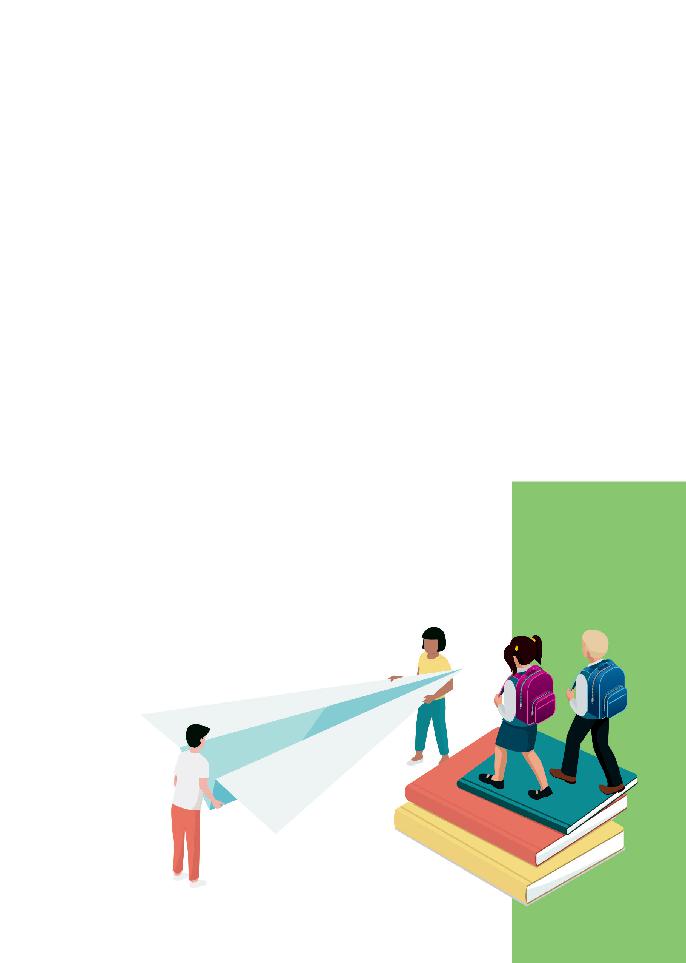 ВАШ РЕБЕНОК ИДЕТ В ДЕТСКИЙ САД...вы проживаете или зарегистрированы на территории Москвы, значит вы можете подать заявление прямо на сайте mos.ru. Вам предложат выбрать три детских сада вне зависимости от того, в каком районе вы зарегистрированы. Отказать могут только в том случае, если нет свободных мест. Тогда вы должны обращаться в региональный или местный орган, уполномочен-ный в сфере образования. Именно с ними нужно будет решить, ждать ли очереди или переводиться в другой сад, где есть места.Если руководитель детского сада предлагает вам устроиться без очереди за вознаграждение, просит купить для детей игрушки, технику, цветы или что-то подобное –СКОРЕЕ ВСЕГО, ОН ПРОСИТУ ВАС ВЗЯТКУ.Федеральный законот 29.12. 2012№ 273-ФЗ«Об образованииРоссийскойФедерации»2ЕСЛИ ВАШ РЕБЕНОК ИДЕТ В ШКОЛУ...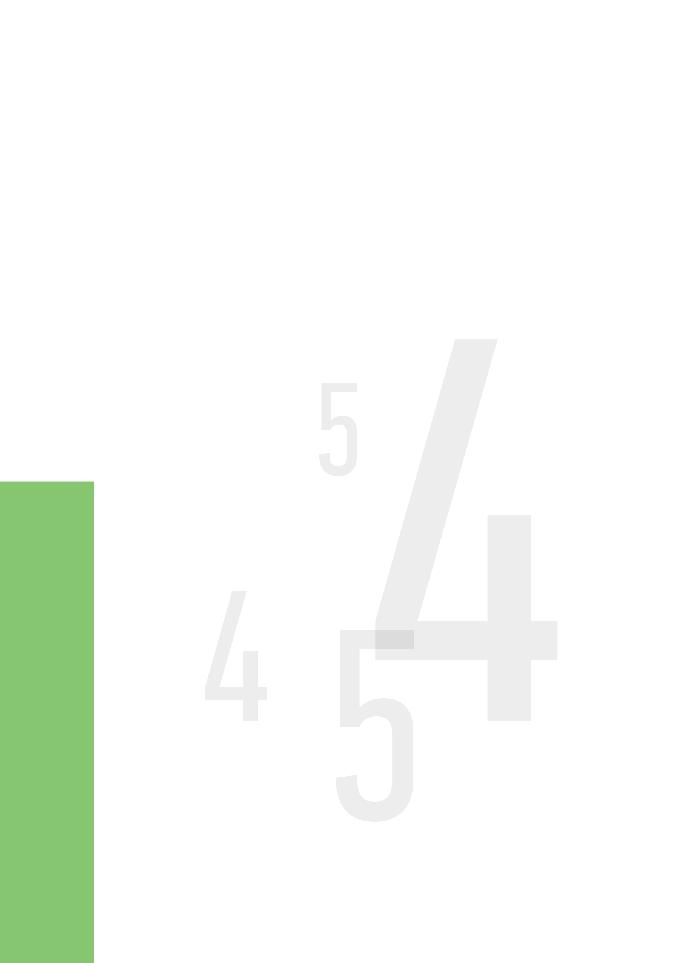 и вы живете и зарегистрированы в Москве, снова идитена портал mos.ru и подавайте электронное заявление. Вообще ребенок имеет право попасть в первый класс любой российской школы, даже если у вас нет регистрации. Не взять в школу могут только по одной причине – нет мест. Тогда придется искать другую школу. В этом поможет региональное министерство образования.Если директор или завуч в школе предлагают вам место за вознаграждение, намекая на отсутствие регистрации (прописки), просит купить в класс проектор, жалюзи и т.п. –СКОРЕЕ ВСЕГО, ОН ПРОСИТ У ВАС ВЗЯТКУ.3Мы против коррупции в образовании!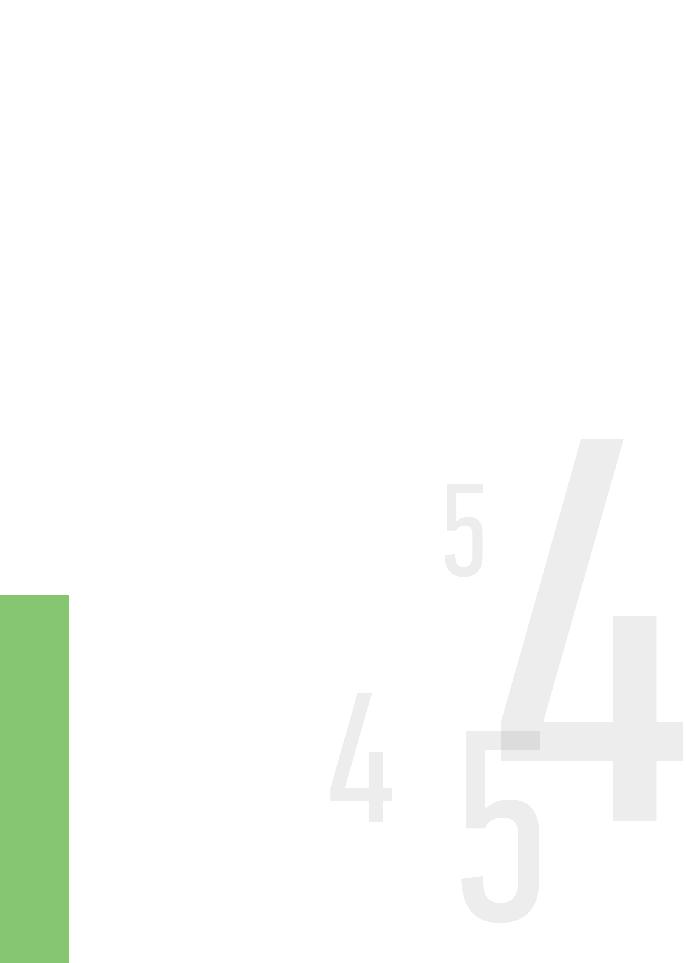 ЕСЛИ ВЫ ПЕРЕЕЗЖАЕТЕПЛАНИРУЕТЕ ПОМЕНЯТЬ ШКОЛУ...Это можно сделать даже в середине учебного года. Есливы меняете школу в пределах одного района, то можете выбирать из трех школ, если переезжаете в другой район, то из двух. Школа может не взять вас по единственной причине – если нет мест. Информация о наборе классов публикуется на сайте mos.ru в обязательном порядке.Если директор или завуч в школе предлагает вам место за вознаграждение, мотивируя тем, что свободных мест «вообще-то нет», просит купить в класс технику или учебные материалы –СКОРЕЕ ВСЕГО, ОН ПРОСИТ У ВАС ВЗЯТКУ.4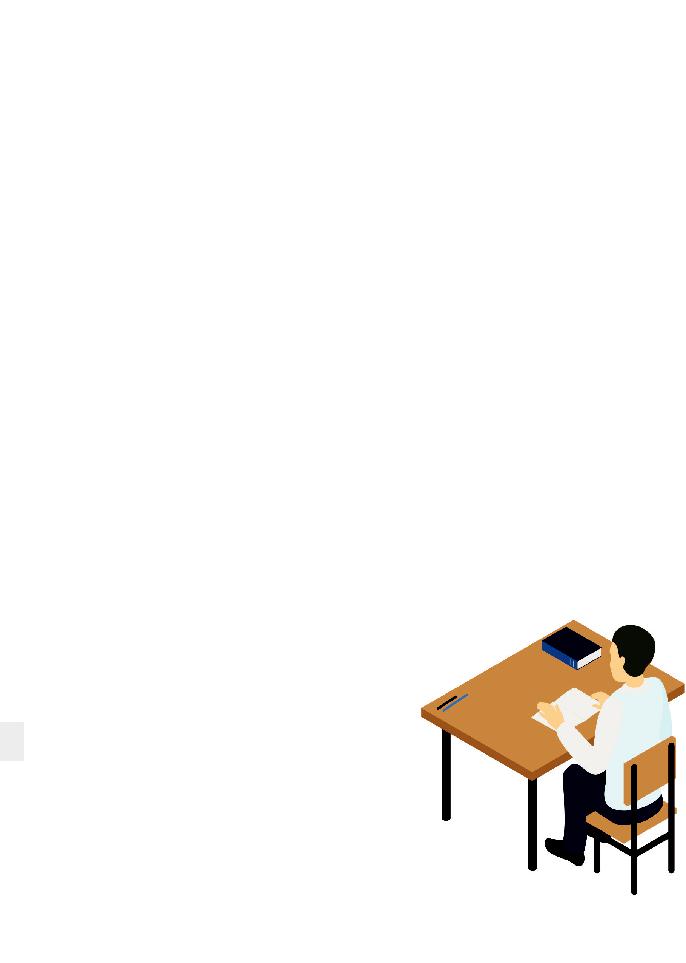 ВАШ РЕБЕНОК – ШКОЛЬНИК – ГОТОВИТСЯ СДАВАТЬ ЕГЭЕГЭ – это бесплатный экзамен. К нему допускаются все ученики,которых нет академической задолженности, а итоговые оценки – не ниже удовлетворительных.Если руководители или учителя школы просят оплатить допуск к ЕГЭ или за вознаграждение предлагают оказать помощь во время экзамена –СКОРЕЕ ВСЕГО, ОНИ ПРОСЯТ У ВАС ВЗЯТКУ.ВАШ РЕБЕНОК – СТУДЕНТ – СДАЕТ ЭКЗАМЕН В ВУЗЕЕсть учебный план, есть критерии, по которым принимаются экзамены. Если вы понимаете, что преподаватель завышает требования и намекает на вознаграждение –СКОРЕЕ ВСЕГО, ОН ПРОСИТ У ВАС ВЗЯТКУ.5Мы против коррупции в образовании!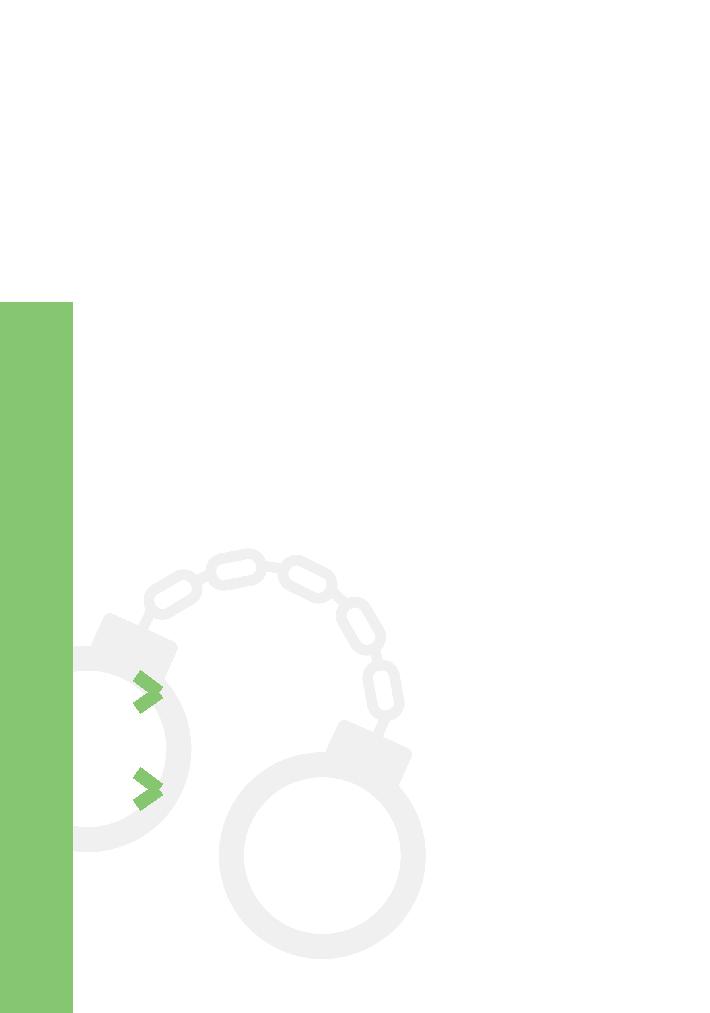 ТЕПЕРЬ МЫ ПОДРОБНО РАССКАЖЕМ, ЧТО ТАКОЕ ВЗЯТКАВзятка – это дача или получение должност-ным лицом материальных ценностей, например, денег, ценных бумаг, иного имущества, либо незаконное оказание ему услуг имущественного характера, предоставление иных имущественных прав за совершение действий (бездействия)пользу того, кто дает взятку, либо иных лиц. Обязательное условие – действие (бездействие) входит в служебные полномочия этого должностного лица.Обязательно прочи-тайте статью 290 Уголовного кодекса Российской Федерации «Получение взятки».КАКИЕ БЫВАЮТ ВЗЯТКИБывает взятка-подкуп, когда между тем, кто дает,тем, кто берет взятку, есть предварительная договорённость.Бывает взятка-благодарность, когда взяткапередаётся за уже совершенное должностнымлицом действие или бездействие (законноеили незаконное) без предварительной договорённости.6ЧТО ТОЖЕ СЧИТАЕТСЯ ВЗЯТКОЙЕсли не только должностному лицу, но и егородным и близким передали деньги, ценностиили оказали материальные услуги. При этом сотрудникбыл согласен, не возражал и использовал своислужебные полномочия в пользу того, кто взятку дал.ВЗЯТКА СЧИТАЕТСЯ ПОЛУЧЕННОЙ, КОГДА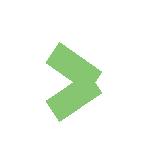 Человек её принимаетфизическом смысле(берет в руки; кладёткарман, сумку, портфель, автомобиль).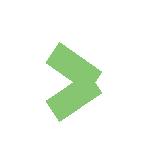 Человек соглашаетсяс её передачей(положили на стол,перечислили на счёт).Все о взятках в Уголовномкодексе Российской Федерации:Статья 290 УК РФ«Получение взятки»Статья 291 УК РФ«Дача взятки»Статья 291.1 УК РФ«Посредничествово взяточничестве»Статья 291.2 УК РФ«Мелкое взяточничество»также:Статья 201 УК РФ «Злоупотребление полномочиями» Статья 204 УК РФ «Коммерческий подкуп» Статья 285 УК РФ «Злоупотребление должностным положением» и др.7Мы против коррупции в образовании!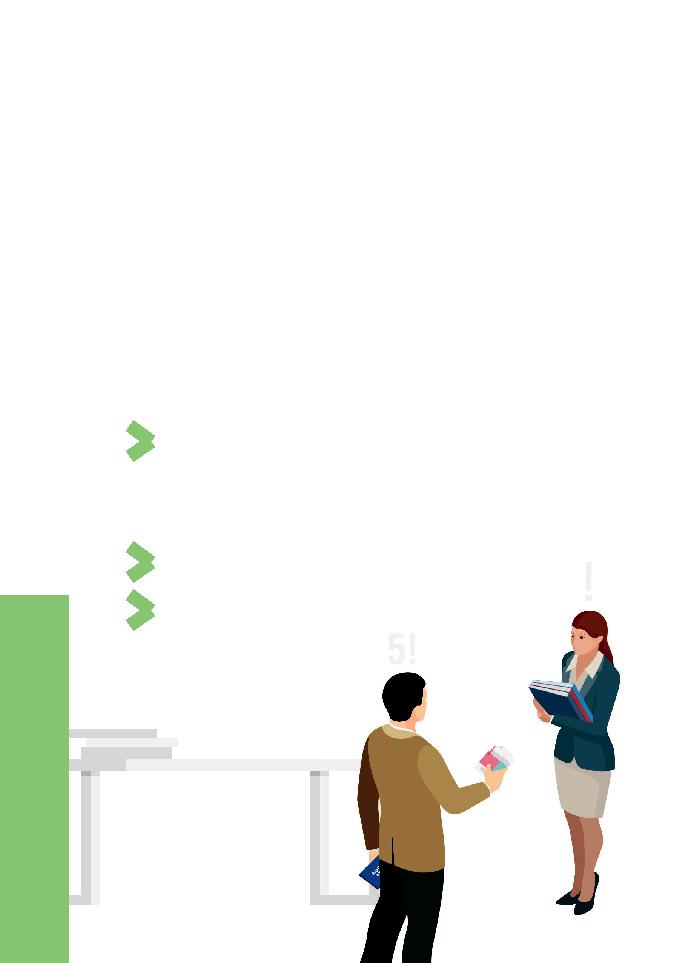 ИТАК, СОТРУДНИК ОБРАЗОВАТЕЛЬНОЙ ОРГАНИЗАЦИИ ПРОСИТ ВОЗНАГРАЖДЕНИЕ. ВАШИ ДЕЙСТВИЯ?НЕ ПРЕДЛАГАЙТЕ И НЕ ДАВАЙТЕ ВЗЯТКУ! Иначе вы сами совершите преступление (статья 291 Уголовного кодекса Российской Федерации). Выслушайте требования вымогателя, чтобы обратиться в полицию.Когда вы останетесь один, немедленно звоните в полицию!Если у вас осталась запись разговора, сохраните ее для передачи в полицию.8КУДА ЗВОНИТЬ?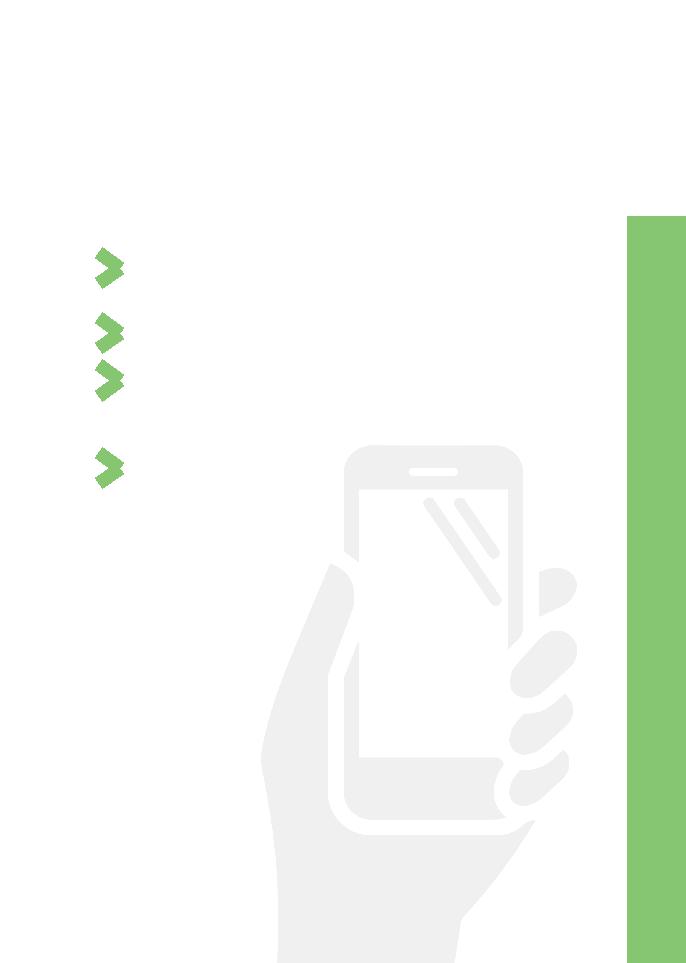 8 495 366-66-80 – общественная приемная Департамента образования города Москвы102 – общероссийский телефон полиции8 800 100-12-60 – телефонная линия«Остановим коррупцию» Следственного комитета Российской Федерации8 495 224-22-22 – телефон доверия Федеральной службы безопасности Российской Федерации9Мы против коррупции в образовании!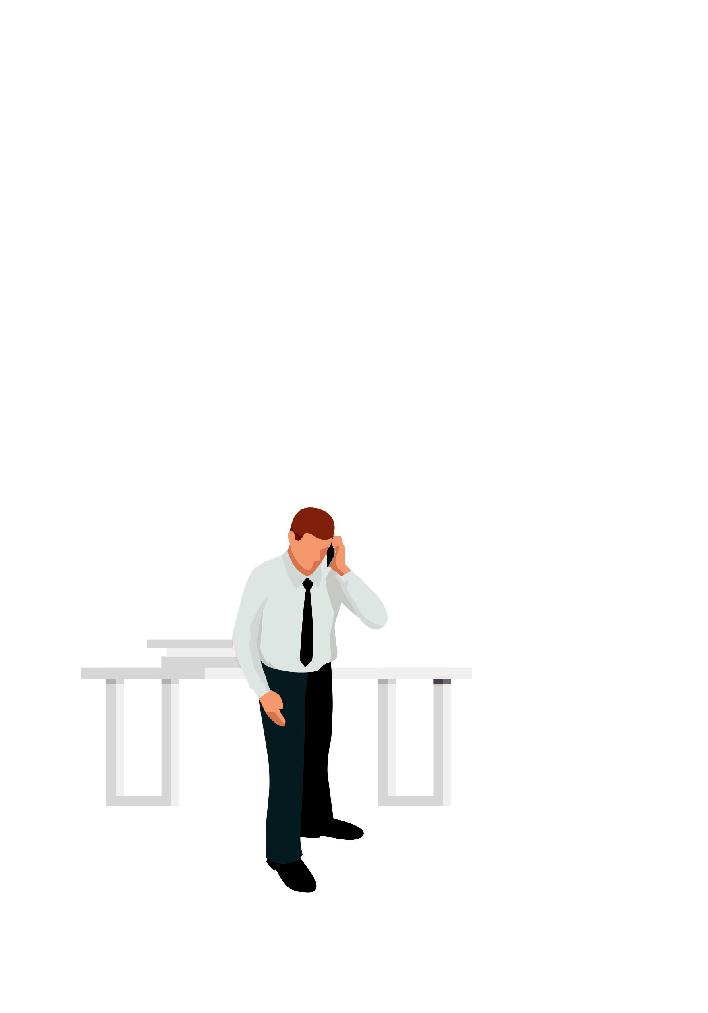 ПРЕЖДЕ ЧЕМ НАПИСАТЬ ЗАЯВЛЕНИЕ...ПОМНИТЕ,что за сообщение о вымышленном факте вымогательства взятки предусмотрена уголовная ответственность. Ложный донос наказывается штрафом, или принудительными работами, или даже лишением свободы до трех лет. Если докажут, что доказательства искусственно созданы, то срок лишения свободы увеличится до шести лет.Статья 306 Уголовного кодекса Российской Федерации10КАК ПРИВЛЕЧЬ ВЫМОГАТЕЛЯ К ОТВЕТСТВЕННОСТИ?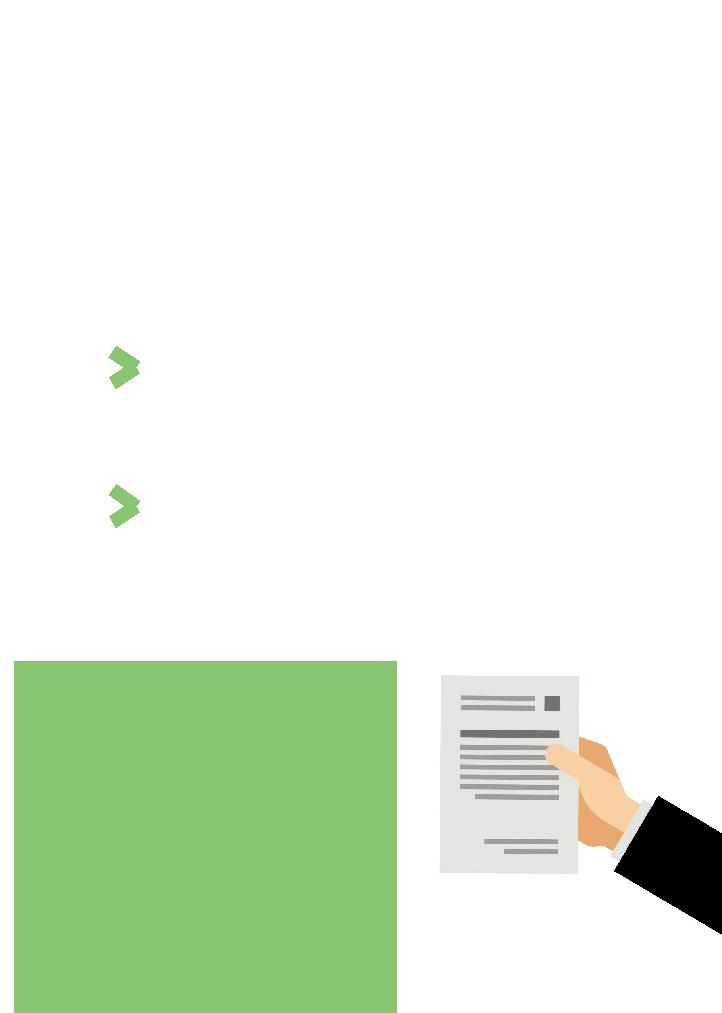 Вы должны будете обратиться в ближайшее отделение полиции и написать заявление.Заявление о преступлении вы можете сделать в устном или письменном виде. Письменное заявлениепреступлении обязательно подпишите. Укажите почтовый или электронный адрес, куда должен будет прийти ответ.Устное заявление о преступлении заносится в протокол, который подписывается вами и сотрудником, приняв-шим заявление. Протокол должен содержать данныевас, а также о документах, удостоверяющих вашу личность.Вас предупредят об уголовнойответственности за заведомоложный донос в соответствиисо статьей 306 Уголовногокодекса Российской Федерации,чем в протоколе будет сделана отметка. Подпишите.11Мы против коррупции в образовании!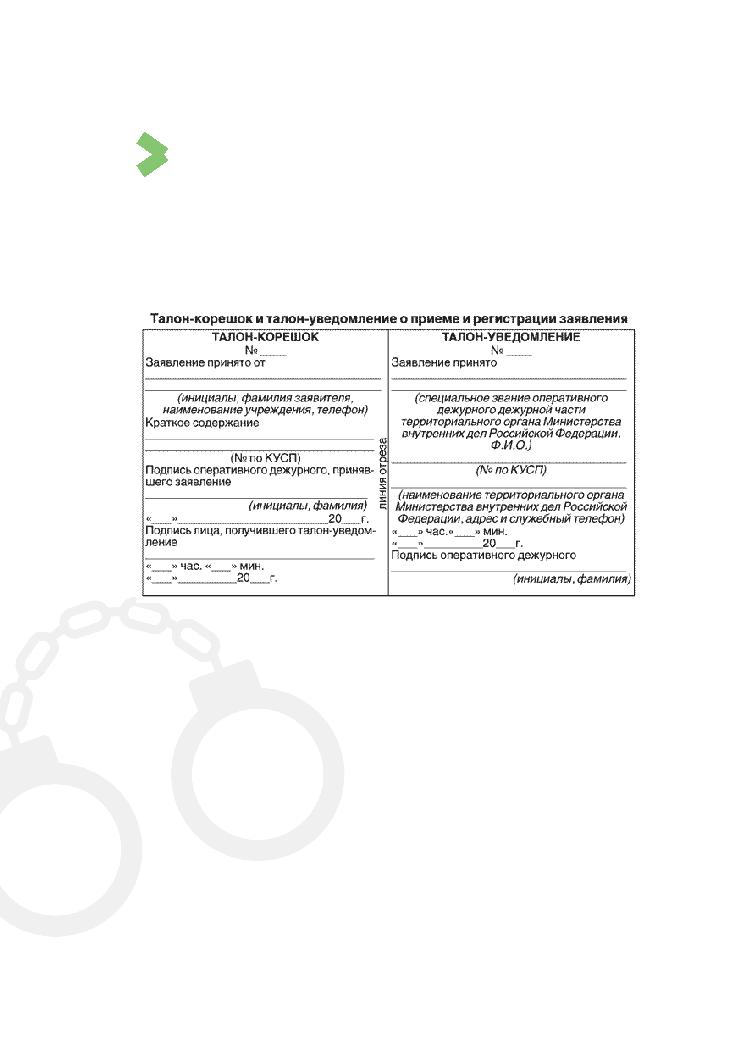 При регистрации заявления вы должны получить талон-уведомление, в котором указывается порядковый номер заявления по книге учета сообщений и дата его принятия.Подробнее о заявлениио преступлении можнопрочитать в статье 141Уголовно-процессуальногокодекса РоссийскойФедерации.12ЧТО ЖДЕТ ВЫМОГАТЕЛЯПреступление	Наказание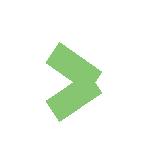 Мелкое взяточничество	До 1 года в колонии-(менее 10 тыс. руб.)	поселении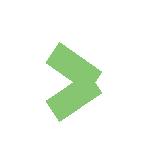 Взятка (от 10 тыс.	До 3 лет в колонии-до 25 тыс. руб.)	поселении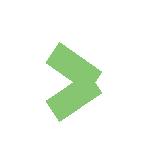 Взятка в значительном	До 6 лет в колонииразмере (от 25 тыс.	общего режимадо 150 тыс. руб.)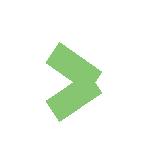 Взятка в крупном	До 12 лет в колонииразмере (от 150 тыс.	строгого режимадо 1 млн руб.)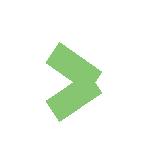 Взятка в особо крупном	До 15 лет в колонииразмере (от 1 млн руб.)	строгого режима13Мы против коррупции в образовании!СТАТЬЯ 290 УГОЛОВНОГО КОДЕКСА РОССИЙСКОЙ ФЕДЕРАЦИИ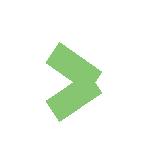 Получение должностным лицом, иностранным должностным лицом либодолжностным лицом публичной международной организации личноили через посредника взятки в виде денег, ценных бумаг, иного имуществалибо в виде незаконных оказания ему услуг имущественного характера,предоставления иных имущественных прав (в том числе когда взяткапо указанию должностного лица передается иному физическомуили юридическому лицу) за совершение действий (бездействие) в пользувзяткодателя или представляемых им лиц, если указанные действия(бездействие) входят в служебные полномочия должностного лица либоесли оно в силу должностного положения может способствовать указаннымдействиям (бездействию), а равно за общее покровительство или попусти-тельство по службе – наказывается штрафом в размере до одного миллионарублей, или в размере заработной платы или иного дохода осужденногоза период до двух лет, или в размере от десятикратной до пятидесятикрат-ной суммы взятки с лишением права занимать определенные должностиили заниматься определенной деятельностью на срок до трех лет, либоисправительными работами на срок от одного года до двух лет с лишениемправа занимать определенные должности или заниматься определеннойдеятельностью на срок до трех лет, либо принудительными работамина срок до пяти лет с лишением права занимать определенные должностиили заниматься определенной деятельностью на срок до трех лет, либолишением свободы на срок до трех лет со штрафом в размере от десятикрат-ной до двадцатикратной суммы взятки или без такового.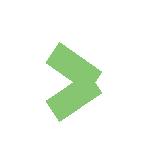 Получение должностным лицом, иностранным должностным лицом либо должностным лицом публичной международной организации взяткизначительном размере – наказывается штрафом в размере от двухсот тысяч до одного миллиона пятисот тысяч рублей, или в размере заработной платы или иного дохода осужденного за период от шести месяцев14до двух лет, или в размере от тридцатикратной до шестидесятикратной суммы взятки с лишением права занимать определенные должности или заниматься определенной деятельностью на срок до трех лет либо лишением свободы на срок до шести лет со штрафом в размере до тридца-тикратной суммы взятки или без такового и с лишением права занимать определенные должности или заниматься определенной деятельностью на срок до трех лет или без такового.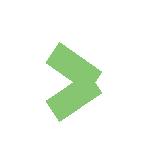 Получение должностным лицом, иностранным должностным лицом либодолжностным лицом публичной международной организации взяткиза незаконные действия (бездействие) – наказывается штрафом в размереот пятисот тысяч до двух миллионов рублей, или в размере заработнойплаты или иного дохода осужденного за период от шести месяцев до двухлет, или в размере от сорокакратной до семидесятикратной суммы взяткилишением права занимать определенные должности или заниматься определенной деятельностью на срок до пяти лет либо лишением свободы на срок от трех до восьми лет со штрафом в размере до сорокакратной суммы взятки или без такового и с лишением права занимать определен-ные должности или заниматься определенной деятельностью на срок до пяти лет или без такового.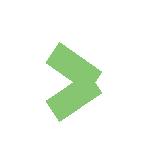 Деяния, предусмотренные частями первой – третьей настоящей статьи, совершенные лицом, занимающим государственную должность Российской Федерации или государственную должность субъекта Российской Федерации, а равно главой органа местного самоуправления, – наказыва-ются штрафом в размере от одного миллиона до трех миллионов рублей, или в размере заработной платы или иного дохода осужденного за период от одного года до трех лет, или в размере от шестидесятикратной до вось-мидесятикратной суммы взятки с лишением права занимать определенные должности или заниматься определенной деятельностью на срок до семи лет либо лишением свободы на срок от пяти до десяти лет со штрафом в размере до пятидесятикратной суммы взятки или без таковогос лишением права занимать определенные должности или заниматься определенной деятельностью на срок до семи лет или без такового.15Мы против коррупции в образовании!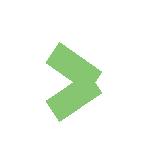 Деяния, предусмотренные частями первой, третьей, четвертой настоящей статьи, если они совершены:а)	группой лиц по предварительному сговору или организованнойгруппой;б)	с вымогательством взятки;в)	в крупном размере,наказываются штрафом в размере от двух миллионов до четырех миллионов рублей, или в размере заработной платы или иного дохода осужденного за период от двух до четырех лет, или в размере от семидеся-тикратной до девяностократной суммы взятки с лишением права занимать определенные должности или заниматься определенной деятельностью на срок до десяти лет либо лишением свободы на срок от семи до двенад-цати лет со штрафом в размере до шестидесятикратной суммы взятки или без такового и с лишением права занимать определенные должности или заниматься определенной деятельностью на срок до десяти лет или без такового.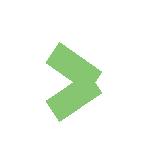 Деяния, предусмотренные частями первой, третьей, четвертой, пунктами «а» и «б» части пятой настоящей статьи, совершенные в особо крупном размере, – наказываются штрафом в размере от трех миллионов до пяти миллионов рублей, или в размере заработной платы или иного дохода осужденного за период от трех до пяти лет, или в размере от восьмиде-сятикратной до стократной суммы взятки с лишением права занимать определенные должности или заниматься определенной деятельностью на срок до пятнадцати лет либо лишением свободы на срок от восьми до пятнадцати лет со штрафом в размере до семидесятикратной суммы взятки или без такового и с лишением права занимать определенные должности или заниматься определенной деятельностью на срок до пятнадцати лет или без такового.16СТАТЬЯ 291 УГОЛОВНОГО КОДЕКСА РОССИЙСКОЙ ФЕДЕРАЦИИ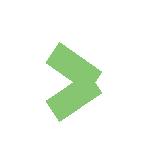 Дача взятки должностному лицу, иностранному должностному лицу либо должностному лицу публичной международной организации лично или через посредника (в том числе когда взятка по указанию должностного лица передается иному физическому или юридическому лицу) – наказывается штрафом в размере до пятисот тысяч рублей, или в размере заработной пла-ты или иного дохода осужденного за период до одного года, или в размере от пятикратной до тридцатикратной суммы взятки, либо исправительными работами на срок до двух лет с лишением права занимать определенные должности или заниматься определенной деятельностью на срок до трех лет или без такового, либо принудительными работами на срок до трех лет, либо лишением свободы на срок до двух лет со штрафом в размере от пятикратной до десятикратной суммы взятки или без такового.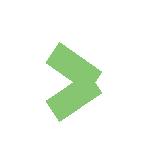 Дача взятки должностному лицу, иностранному должностному лицу либо должностному лицу публичной международной организации лично или через посредника (в том числе когда взятка по указанию должностного лица передается иному физическому или юридическому лицу) в значительном размере – наказывается штрафом в размере до одного миллиона рублей, или в размере заработной платы или иного дохода осужденного за период до двух лет, или в размере от десятикратной до сорокакратной суммы взятки, либо исправительными работами на срок от одного года до двух лет с лишением права занимать определенные должности или заниматься определенной деятельностью на срок от одного года до трех лет или без такового, либо лишением свободы на срок до пяти лет со штрафомразмере от пятикратной до пятнадцатикратной суммы взятки или без такового.17Мы против коррупции в образовании!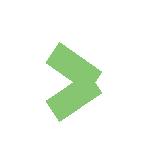 Дача взятки должностному лицу, иностранному должностному лицу либо должностному лицу публичной международной организации лично или через посредника (в том числе когда взятка по указанию должностного лица передается иному физическому или юридическому лицу) за совершение заведомо незаконных действий (бездействие) – наказывается штрафомразмере до одного миллиона пятисот тысяч рублей, или в размере зара-ботной платы или иного дохода осужденного за период до двух лет, или в размере от тридцатикратной до шестидесятикратной суммы взятки с лишением права занимать определенные должности или заниматься определенной деятельностью на срок до пяти лет или без такового либо лишением свободы на срок до восьми лет со штрафом в размере до тридца-тикратной суммы взятки или без такового и с лишением права занимать определенные должности или заниматься определенной деятельностью на срок до пяти лет или без такового.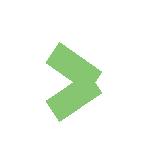 Деяния, предусмотренные частями первой – третьей настоящей статьи, если они совершены:а)	группой лиц по предварительному сговору или организованной группой;б)	в крупном размере,наказываются штрафом в размере от одного миллиона до трех миллионоврублей, или в размере заработной платы или иного дохода осужденногоза период от одного года до трех лет, или в размере от шестидесятикратнойдо восьмидесятикратной суммы взятки с лишением права заниматьопределенные должности или заниматься определенной деятельностьюна срок до семи лет или без такового либо лишением свободы на срокот семи до двенадцати лет со штрафом в размере до шестидесятикратнойсуммы взятки или без такового и с лишением права занимать определенныедолжности или заниматься определенной деятельностью на срок до семилет или без такового.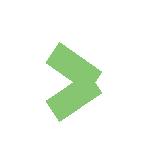 Деяния, предусмотренные частями первой – четвертой настоящей статьи, совершенные в особо крупном размере – наказываются штрафомразмере от двух миллионов до четырех миллионов рублей, или в размере заработной платы или иного дохода осужденного за период от двух до четырех лет, или в размере от семидесятикратной до девяностократной18суммы взятки с лишением права занимать определенные должностиили заниматься определенной деятельностью на срок до десяти летили без такового либо лишением свободы на срок от восьми до пятнадцатилет со штрафом в размере до семидесятикратной суммы взятки или безтакового и с лишением права занимать определенные должности или зани-маться определенной деятельностью на срок до десяти лет или без такового.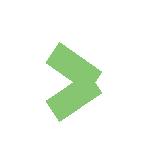 Примечание. Лицо, давшее взятку, освобождается от уголовной ответствен-ности, если оно активно способствовало раскрытию и (или) расследованию преступления и либо в отношении его имело место вымогательство взятки со стороны должностного лица, либо лицо после совершения преступления добровольно сообщило в орган, имеющий право возбудить уголовное дело, о даче взятки.СТАТЬЯ 304 УГОЛОВНОГО КОДЕКСА РОССИЙСКОЙ ФЕДЕРАЦИИ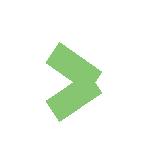 Провокация взятки либо коммерческого подкупа, то есть попытка передачи должностному лицу, иностранному должностному лицу, должностному лицу публичной международной организации либо лицу, выполняющему управленческие функции в коммерческих или иных организациях, без его согласия денег, ценных бумаг, иного имущества или оказания ему услуг имущественного характера, предоставления иных имущественных прав в целях искусственного создания доказательств совершения преступления либо шантажа – наказывается штрафом в размере до двухсот тысяч рублей или в размере заработной платы или иного дохода осужденного за период до восемнадцати месяцев, либо принудительными работами на срок до пяти лет с лишением права занимать определенные должности или заниматься определенной деятельностью на срок до трех лет или без такового, либо лишением свободы на срок до пяти лет с лишением права занимать опреде-ленные должности или заниматься определенной деятельностью на срок до трех лет или без такового.19ЧТО ТАКОЕ КОРРУПЦИЯ(из Федерального закона от 25.12.2008 № 273-ФЗ «О противодействии коррупции»)Это злоупотребление служебным положением, дача взятки, получение взятки, злоупотребление полномо-чиями, коммерческий подкуп либо иное незаконное использование физическим лицом своего должностного положения вопреки законным интересам обществагосударства в целях получения выгоды в виде денег, ценностей, иного имущества или услуг имущественного характера, иных имущественных прав для себя или для третьих лиц либо незаконное предоставление такой выгоды указанному лицу другими физическими лицами, а также совершение указанных деяний от имени или в интересах юридического лица.Электронная версия памятки доступна по адресу:www.genproc.gov.ru/anticor